МИНИСТЕРСТВО ЗДРАВООХРАНЕНИЯРОССИЙСКОЙ ФЕДЕРАЦИИ(МИНЗДРАВ РОССИИ)ПРИКАЗ________________                                                                              №_________________МоскваО внесении измененийв особенности проведения аккредитации специалистов в 2021 году,
утвержденные приказом Министерства здравоохранения
Российской Федерации от 2 февраля 2021 г. № 40нВ связи с угрозой распространения новой коронавирусной инфекции (COVID-19) на территории Российской Федерации, а также в соответствии с подпунктом 5.6.6(1) Положения о Министерстве здравоохранения Российской Федерации, утвержденного постановлением Правительства Российской Федерации от 19 июня 2012 г. № 608 (Собрание законодательства Российской Федерации, 2012, № 26, ст. 3526; 2016, № 27, ст. 4497), приказываю:Внести изменения в особенности проведения аккредитации специалистов    в 2021 году, утвержденные приказом Министерства здравоохранения Российской Федерации от 2 февраля 2021 г. № 40н (зарегистрирован Министерством юстиции Российской Федерации 4 февраля 2021 г., регистрационный № 62382), согласно приложению.Министр                                                                                                          М.А. Мурашко                                                                                        Приложение                                                                                      к приказу Министерства здравоохранения                                                                                   Российской Федерации                                                                                       от «__» __________ 2021 г. №_____Изменения,которые вносятся в особенности проведения аккредитации специалистов
в 2021 году, утвержденные приказом Министерства здравоохранения
Российской Федерации от 2 февраля 2021 г. № 40нПункт 2:а)	дополнить абзацами пятым - восьмым следующего содержания:«способов подачи, состава и приема документов при прохождении аккредитации специалистов;проведения периодической аккредитации специалистов2;аккредитации специалистов в отношении лиц, завершивших освоение образовательных программ иного (немедицинского) образования;требований к членам аккредитационной комиссии для проведения аккредитации специалистов в отношении лиц, завершивших освоение образовательных программ иного (немедицинского) образования.»;б)	дополнить сноской 2 следующего содержания:«2 Абзац четвертый пункта 4 Положения об аккредитации специалистов.».Пункт 3:а)	изложить в следующей редакции:«3. Для прохождения первичной аккредитации3 специалиста или первичной специализированной4 аккредитации специалиста лицо, изъявившее желание пройти аккредитацию специалиста (далее - аккредитуемый), представляет в аккредитационную подкомиссию документы, предусмотренные пунктами 26 и 27 Положения об аккредитации специалистов, лично или посредством электронной почты в форме документов на бумажном носителе, преобразованных в электронную форму путем сканирования или фотографирования с обеспечением машиночитаемого распознавания их реквизитов.»;б)	дополнить сносками 3 и 4 следующего содержания:«3 Абзац второй пункта 4 Положения об аккредитации специалистов.4 Абзац третий пункта 4 Положения об аккредитации специалистов.».Пункт 4 изложить в следующей редакции:«4. В заявлении о допуске к аккредитации специалиста, предусмотренном пунктами 26 и 27 Положения об аккредитации специалистов и пунктом 12 Особенностей (далее - заявление о допуске), аккредитуемый указывает адрес (адреса) электронной почты и контактный номер телефона.При взаимодействии с аккредитуемым посредством электронной почты или телефона используется адрес (адреса) электронной почты или контактный номер телефона, указанный (указанные) в заявлении о допуске.».Дополнить пунктом 10 следующего содержания:«10. Периодическая аккредитация специалистов проводится:центральной аккредитационной комиссией, формируемой Министерством здравоохранения Российской Федерации с участием профессиональных некоммерческих организаций, указанных в статье 76 Федерального закона от 21 ноября 2011г. № 323-ФЗ «Об основах охраны здоровья граждан в Российской Федерации»5 (далее - Федеральный закон № 323-ФЗ) (за исключением аккредитации специалистов в отношении лиц, указанных в абзаце третьем настоящего пункта);аккредитационной подкомиссией для проведения периодической аккредитации специалистов, формируемой председателем аккредитационной комиссии субъекта Российской Федерации по специальностям и (или) должностям, по которым проводится аккредитация специалистов (для лиц, являющихся временно не работающими, и лиц, получивших мотивированный отказ в согласовании отчета о профессиональной деятельности).».Дополнить сноской 5 к пункту 10 следующего содержания:«5 Собрание законодательства Российской Федерации, 2011, №48, ст. 6724; 2018, № 53, ст. 8415.».Дополнить пунктом 11 следующего содержания:«11. Центральная аккредитационная комиссия состоит не менее чем из 33 членов центральной аккредитационной комиссии, в том числе председателя центральной аккредитационной комиссии, заместителя председателя центральной аккредитационной комиссии по высшему медицинскому образованию, заместителя председателя центральной аккредитационной комиссии по высшему фармацевтическому образованию и среднему фармацевтическому образованию, заместителя председателя центральной аккредитационной комиссии по среднему медицинскому образованию (далее вместе - заместители председателя по направлению), ответственного секретаря центральной аккредитационной комиссии по высшему медицинскому образованию, ответственного секретаря центральной аккредитационной комиссии по высшему фармацевтическому образованию и среднему фармацевтическому образованию и ответственного секретаря центральной аккредитационной комиссии по среднему медицинскому образованию (далее вместе - ответственные секретари по направлению).Центральная аккредитационная комиссия руководствуется пунктами 10-18, 19-21, 48-53 и главой IV Положения об аккредитации специалистов.Организационно-техническое обеспечение центральной аккредитационной комиссии осуществляется федеральным аккредитационным центром6.».Дополнить сноской 6 к пункту 11 следующего содержания:«6 Абзац второй пункта 6 Положения об аккредитации специалистов.».Дополнить пунктами 12-18 следующего содержания:«12. Для прохождения периодической аккредитации специалиста аккредитуемый представляет в федеральный аккредитационный центр заявление о допуске к аккредитации специалиста (рекомендуемый образец приведен в приложении № 1 к Особенностям), портфолио (пункт 13 Особенностей) за последние пять лет со дня получения последнего сертификата специалиста или свидетельства об аккредитации специалиста по соответствующей специальности (далее соответственно - портфолио, отчетный период) (рекомендуемый образец приведен в приложении № 2 к Особенностям), а также следующие документы (далее - документы):копию документа, удостоверяющего личность;в случае изменения фамилии, имени, отчества - копию документа, подтверждающего факт изменения фамилии, имени, отчества;копию сертификата специалиста (при наличии) или свидетельства об аккредитации специалиста (при наличии);копии документов	о высшем	образовании и о квалификации(с приложениями), или о среднем профессиональном образовании (с приложениями), или выписку из протокола заседания государственной экзаменационной комиссии;копии документов о квалификации, подтверждающих сведения об освоении программ повышения квалификации за отчетный период;копию трудовой книжки или сведения о трудовой деятельности (при наличии), или копии иных документов, подтверждающих наличие стажа медицинской деятельности или фармацевтической деятельности, предусмотренных законодательством Российской Федерации о военной и иной приравненной к ней службе (при наличии);страховой номер индивидуального лицевого счета застрахованного лица.Портфолио включает:отчет о профессиональной деятельности аккредитуемого, содержащий результаты работы в соответствии с выполняемой трудовой функцией за отчетный период (далее - отчет о профессиональной деятельности);сведения об освоении программ повышения квалификации за отчетный период, суммарный срок освоения которых не менее 144 часов либо суммарный срок освоения которых не менее 74 часов при наличии сведений об образовании, подтвержденных на интернет-портале непрерывного медицинского и фармацевтического образования в информационно-телекоммуникационной сети «Интернет» (за исключением сведений об освоении программ повышения квалификации), суммарный срок освоения которых не менее 70 часов за отчетный период;мотивированный отказ в согласовании отчета о профессиональной деятельности в случае, предусмотренном пунктом 14 Особенностей.Отчет о профессиональной деятельности согласовывается руководителем (уполномоченным им заместителем) организации, в которой аккредитуемый осуществляет профессиональную деятельность (далее - руководитель (уполномоченный им заместитель) организации), и заверяется печатью указанной организации (при наличии), либо к нему прилагается мотивированный отказ в его согласовании, подписанный руководителем (уполномоченным им заместителем) организации.В случае, если на момент представления в федеральный аккредитационный центр документов аккредитуемый является временно не работающим, в портфолио включается несогласованный отчет о профессиональной деятельности по последнему месту работы аккредитуемого.Документы представляются лично, заказным письмом с уведомлением на бумажном носителе или по электронной почте посредством их преобразования в электронную форму путем сканирования или фотографирования с обеспечением машиночитаемого распознавания их реквизитов по следующим адресам федерального аккредитационного центра:для лиц, имеющих высшее медицинское образование, и лиц, имеющих высшее фармацевтическое или среднее фармацевтическое образование, - 125993, г. Москва, ул. Баррикадная, д. 2/1, стр. 1 или info@fca.rmapo.ru;для лиц, имеющих среднее медицинское образование, - 107564, г. Москва, ул. Лосиноостровская, д. 2 или akkred@fgou-vunmc.ru.Прием и регистрация документов федеральным аккредитационным центром осуществляется в рабочие дни в соответствии с графиком приема и регистрации документов, который размещается на официальном сайте федерального аккредитационного центра в информационно-телекоммуникационной сети «Интернет».Представленные документы в день их поступления в федеральный аккредитационный центр регистрируются в журнале регистрации документов, о чем аккредитуемому направляется уведомление по адресу (адресам) электронной почты или контактному номеру телефона.Федеральный аккредитационный центр в срок не более 10 рабочих дней со дня регистрации документов проверяет их комплектность, а также достоверность сведений об освоении программ повышения квалификации за отчетный период, содержащихся в копиях документов о квалификации, и передает их с использованием информационных систем ежемесячно, не позднее 15-го числа каждого месяца в центральную аккредитационную комиссию или аккредитационную комиссию, сформированную в субъекте Российской Федерации.Достоверность сведений об освоении программ повышения квалификации за отчетный период, содержащихся в копиях документов о квалификации, проверяется посредством их соотнесения с соответствующими сведениями, содержащимися на официальном сайте федеральной информационной системы «Федеральный реестр сведений о документах об образовании и (или) о квалификации, документах об обучении»7 в информационнотелекоммуникационной сети «Интернет».».Дополнить сноской 7 к пункту 18 следующего содержания:«7 Часть 9 статьи 98 Федерального закона от 29 декабря 2012 г. № 273-ФЗ «Об образовании в Российской Федерации (Собрание законодательства Российской Федерации, 2012, № 53, ст. 7598; 2021, № 18, ст. 3058).».Дополнить пунктами 19-28 следующего содержания:«19. В случае выявления некомплектности документов или недостоверности сведений об освоении программ повышения квалификации за отчетный период, содержащихся в копиях документов о квалификации, федеральный аккредитационный центр направляет аккредитуемому уведомление об отказе в их приеме с разъяснением причины отказа по адресу (адресам) электронной почты ‘или контактному номеру телефона.В случае устранения замечаний, выявленных в соответствии с пунктом 19 Особенностей, аккредитуемый вправе повторно представить документы в федеральный аккредитационный центр.Прием и регистрация документов осуществляются ответственными секретарями по направлению и ответственным секретарем аккредитационной комиссии в соответствии с графиком приема и регистрации документов не реже 1 раза в месяц.Сроки приема документов составляют не менее 5 рабочих дней и утверждаются протоколом заседания центральной аккредитационной комиссии или аккредитационной комиссии, который размещается на официальном сайте федерального аккредитационного центра в информационно-телекоммуникационной сети «Интернет» в течение 2 рабочих дней со дня подписания указанного протокола.Ответственный секретарь по направлению и ответственный секретарь аккредитационной комиссии регистрируют документы в день их поступления в журнале приема и регистрации документов, о чем аккредитуемому направляется уведомление по адресу (адресам) электронной почты или контактному номеру телефона.Ответственный секретарь аккредитационной комиссии в течение 7 календарных дней со дня регистрации документов передает их на рассмотрение аккредитационной подкомиссии с использованием информационных систем.Центральная аккредитационная комиссия и аккредитационная подкомиссия не позднее 10 рабочих дней со дня регистрации документов проводят оценку портфолио на предмет соответствия содержания отчета о профессиональной деятельности и освоенных(ой) программ(ы) повышения квалификации необходимому уровню квалификации и требованиям к осуществлению профессиональной деятельности по специальности.По результатам оценки портфолио центральная аккредитационная комиссия и аккредитационная подкомиссия принимают решения о прохождении аккредитуемым данного этапа аккредитации «сдано» или «не сдано».Аккредитационная комиссия принимает решение о признании аккредитуемого прошедшим периодическую аккредитацию специалиста или не прошедшим периодическую аккредитацию специалиста по итогам рассмотрения протоколов аккредитационной подкомиссии.Заседание аккредитационной комиссии по итогам проведения периодической аккредитации специалистов проводится в течение 3 рабочих дней со дня проведения заседания аккредитационной подкомиссии.Оценка результата прохождения периодической аккредитации специалиста и решения центральной аккредитационной комиссии и аккредитационной комиссии о признании аккредитуемого прошедшим или не прошедшим периодическую аккредитацию специалиста отражаются в протоколах заседания центральной аккредитационной комиссии и аккредитационной комиссии, подписываемых в день завершения проведения периодической аккредитации специалиста, которые размещаются на официальном сайте федерального аккредитационного центра в информационно-телекоммуникационной сети «Интернет».При проведении периодической аккредитации заседания центральной аккредитационной комиссии и аккредитационной комиссии (аккредитационной подкомиссии) могут проводиться дистанционно.Протоколы заседаний центральной аккредитационной комиссии (аккредитационной комиссии, аккредитационной подкомиссии) при проведении заседаний дистанционно подписываются председателем, заместителями председателя по направлению и ответственными секретарями по направлению (председателем и ответственным секретарем аккредитационной комиссии (аккредитационной подкомиссии) с отметкой о проведении заседания дистанционно.Лица, завершившие освоение образовательных программ иного высшего (немедицинского) образования, подлежат первичной специализированной аккредитации, которая проводится в соответствии с главой III Положения об аккредитации специалистов и включает следующие этапы:тестирование;оценку практических навыков (умений) в симулированных условиях и (или) решение ситуационных задач.Члены аккредитационной комиссии для проведения аккредитации специалистов с иным высшим (немедицинским) образованием должны иметь:образование в соответствии с требованиями к образованию и обучению, установленными соответствующими профессиональными стандартами, или квалификационными требованиями, утвержденными приказом Министерства здравоохранения и социального развития Российской Федерации от 23 июля 2010 г. № 541н8 «Об утверждении Единого квалификационного справочника должностей руководителей,	специалистов	и служащих, раздел «Квалификационныехарактеристики должностей работников в сфере здравоохранения» (далее - приказ № 541н), и (или) высшее образование по специальности, указанной в номенклатуре специальностей специалистов, имеющих высшее медицинское и фармацевтическое образование,	утвержденной	приказом Министерства здравоохраненияРоссийской Федерации от 7 октября 2015 г. «О номенклатуре специальностей специалистов, имеющих высшее медицинское и фармацевтическое образование»9, предусматривающее соответствующие общепрофессиональные и профессиональные компетенции;стаж работы не менее 5 лет в должности, по которой проводится аккредитация специалистов, и (или) стаж работы не менее 5 лет по специальности при наличии действующего сертификата специалиста или свидетельства об аккредитации специалиста по соответствующей специальности.».Дополнить сносками 8-9 к пункту 28 следующего содержания:«8 Зарегистрирован Министерством юстиции Российской Федерацииавгуста 2010 г., регистрационный № 18247, с изменениями, внесенными приказом Министерства здравоохранения Российской Федерации от 9 апреля 2018 г. № 214н (зарегистрирован Министерством юстиции Российской Федерации 19 июня 2018 г., регистрационный № 51386).9 Зарегистрирован Министерством юстиции Российской Федерации 12 ноября 2015 г., регистрационный №39696, с изменениями, внесенными приказами Министерства здравоохранения Российской Федерации от 11 октября 2016 г. №771н (зарегистрирован Министерством юстиции Российской Федерации 26 декабря 2016 г., регистрационный №44926) и от 9 декабря 2019 г. № 996н (зарегистрирован Министерством юстиции Российской Федерации 16 января 2020 г., регистрационный № 57174)».Дополнить пунктами 29-30 следующего содержания:«29. Требования, установленные абзацем третьим пункта 18.2 Положения об аккредитации специалистов, не применяются к лицам, имеющим образование в соответствии с требованиями к образованию и обучению, установленными соответствующими профессиональными стандартами, или квалификационными требованиями, утвержденными приказом № 541н.30. В целях координации деятельности федерального аккредитационного центра, центральной аккредитационной комиссии и аккредитационных комиссий в части проведения периодической аккредитации специалистов создается Координационный совет Министерства здравоохранения Российской Федерации по периодической аккредитации специалистов (далее - Координационный совет).Координационный совет состоит из сопредседателя Координационного совета, назначаемого из числа представителей Министерства здравоохранения Российской Федерации, сопредседателя Координационного совета, назначаемого из числа представителей профессиональных некоммерческих организаций, указанных в статье 76 Федерального закона № 323-ФЗ, ответственного секретаря Координационного совета и членов Координационного совета.».Дополнить приложениями № 1 - 2 следующего содержания:«Приложение № 1к особенностям проведения аккредитации специалистов в 2021 году, утвержденным приказом Министерства здравоохранения Российской Федерации от 2 февраля 2021 г. № 40нРекомендуемый образецВ центральную аккредитационную комиссию / аккредитационную	комиссию	субъектаРоссийской Федерации(нужное подчеркнуть)	ОТ ______________________________________________________________________ _________________________________________________________________________(фамилия, имя, отчество (при наличии)____________________________________________________________________ (дата рождения)   ____________________________________________________________________(адрес регистрации)____________________________________________________________________(контактный номер телефона)ЗАЯВЛЕНИЕ
о допуске к аккредитации специалистаЯ,____________________________________________________________________________________(фамилия, имя, отчество (при наличии)информирую, что успешно завершил(а) освоение программ повышения квалификации, что подтверждается прилагаемыми копиями документов и портфолио.Прошу допустить меня до прохождения процедуры периодической аккредитации специалиста по специальности:	.Приложение:Портфолио на	л.;Копия документа, удостоверяющего личность:______________________________________	(серия, номер,___________________________________________________________________________________________________________________ ;сведения о дате выдачи документа и выдавшем его органе)Копия сертификата специалиста (при наличии) или свидетельства об аккредитации(нужное подчеркнуть)специалиста (при наличии):_____________________________________________________________(серия, номер,______________________________________________________________________________________________________________________________;                                       сведения о дате и выдачи документа и месте проведения сертификационного экзамена / аккредитации специалиста)Копии документов о высшем образовании и о квалификации или о среднем профессиональном образовании, или выписка из протокола заседания государственной экзаменационной комиссии:		(серия, номер,	__________________________________________________________________________ ;сведения о дате выдачи документа и выдавшей его организации)Копии документов о квалификации, подтверждающих сведения об освоении программ повышения квалификации за отчетный период:	______________________________________________                             (серия, номер,__________________________________________________________________________________________________________________ ;
сведения о дате выдачи документа и выдавшей его организации)Страховой номер индивидуального лицевого счета застрахованного лица: _____________________________________________________________________________________ ;Копия трудовой книжки или сведения о трудовой деятельности (при наличии), или копии иных документов, подтверждающих наличие стажа медицинской или фармацевтической деятельности, предусмотренных законодательством Российской Федерации о военной и иной приравненной к ней службе (при наличии).Копии иных документов (при наличии): 	.В соответствии со статьей 9 Федерального закона от 27 июля 2006 г. № 152-ФЗ «О персональных данных»1 в целях организации и проведения аккредитации специалиста на срок, необходимый для организации и проведения аккредитации специалиста, даю согласие Министерству здравоохранения Российской Федерации и членам центральной аккредитационной комиссии (аккредитационной комиссии, аккредитационной подкомиссии) на обработку моих персональных данных, указанных в прилагаемых документах, и сведений о содержании и результатах прохождения мной аккредитации специалиста, а именно согласие на любое действие (операцию) или совокупность действий (операций), совершаемых с использованием средств автоматизации или без использования таких средств с моими персональными данными, включая сбор, запись, систематизацию, накопление, хранение, уточнение (обновление, изменение), извлечение, использование, передачу (распространение, предоставление, доступ), обезличивание, блокирование, удаление, уничтожение персональных данных.Информацию о рассмотрении заявления и приложенных к нему документов прошу направить по адресу (адресам):_________________________________	_______________________________________(адрес электронной почты)или	сообщить по номеру	телефона:		.(контактный номер телефона)________________________________________                                                                                                               ________________________         (фамилия, имя, отчество (при наличии)«____» _______________20___ г._____________________Собрание законодательства Российской Федерации, 2006, № 31, ст. 3451; 2021, № 1, ст. 58.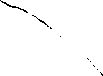 10Приложение № 2к особенностям проведения аккредитации
специалистов в 2021 году, утверждённым
приказом Министерства здравоохранения
Российской Федерации
от 2 февраля 2021 г. № 40нРекомендуемый образецПОРТФОЛИОФамилия, имя, отчество (при наличии)	Дата получения последнего сертификата специалиста или свидетельства об аккредитации специалиста	Специальность, по которой проводится аккредитация	Уровень образования (высшее / среднее профессиональное)	Страховой номер индивидуального лицевого счета застрахованного лица	Полное  наименование   организации, в  которой аккредитуемый осуществляет    профессиональную деятельность (при наличии)_________________________________________________________________________________________________________________   (указывается в соответствии с данными в едином государственном реестре юридических лиц / едином государственном реестре индивидуальных предпринимателей)Занимаемая должность (при наличии)	Дата формирования портфолио	11Сведения об освоении программ повышения квалификации.Сведения об образовании, подтвержденные на интернет-портале непрерывного медицинского и фармацевтического образования в информационно-телекоммуникационной сети «Интернет» (при наличии).Отчет о профессиональной деятельности на	л.Аккредитуемый _________________ / _____________________.                                                               (подпись)                             (фамилия, имя, отчество (при наличии)                                                   «Согласовано»                                              _____________________(фамилия, имя, отчество (при наличии) руководителя (уполномоченного заместителя руководителя) организации), подпись, печать (при наличии)____________________________________________________________________              (фамилия, имя, отчество (при наличии), занимаемая должность (при наличии)с ___________________________________________________________________(указывается период, за который подается отчет о профессиональной деятельности)_____________________________________________________________________(полное наименование организации в соответствии с данными в едином государственном реестре юридических лиц / едином государственном реестре индивидуальных предпринимателей (при наличии)для прохождения аккредитации по специальности_________________________________________________________________________________________                                                                                                                                                                                      (личная подпись аккредитуемого)   Наименование программы повышения квалификацииТрудоемкость, часыРеквизиты документа о квалификацииПериод обученияПолное наименование организации, осуществляющей реализацию образовательной деятельностиНаименованиеВид и реквизиты подтверждающего документаСведения об организации, в которой аккредитуемый осуществляет профессиональную деятельность (краткая характеристика организации, отражающая основные направления ее деятельности, ее структура)Наименование структурного подразделения, в котором аккредитуемый осуществляет профессиональную деятельность, основные задачи и функции указанного структурного подразделенияСтаж работы по специальностиОписание выполняемой работы в соответствии с трудовой функциейОпыт работы, включая анализ профессиональной деятельности за отчетный периодПовышение уровня знаний, умений, профессиональных навыков за отчетный периодВыполнение функции наставника (при наличии)Квалификационная категория, ученая степень (при наличии)Предложения по совершенствованию своей профессиональной деятельности